Об утверждении плана мероприятий по реализации Основ государственной политики по сохранению и укреплению традиционных российских духовно-нравственных ценностей в городе Сосновоборске в 2023 годуСогласно Указу Президента РФ от 9 ноября 2022 г. N 809 «Об утверждении Основ государственной политики по сохранению и укреплению традиционных российских духовно-нравственных ценностей», руководствуясь статьями 26, 38 Устава города Сосновоборска Красноярского края,ПОСТАНОВЛЯЮ1. Утвердить План мероприятий по реализации Основ государственной политики по сохранению и укреплению традиционных российских духовно-нравственных ценностей в городе Сосновоборске в 2023 году согласно приложению.2. Руководителю Управления культуры, спорта, туризма и молодёжной политики администрации города Сосновоборска (М.В. Белянина), руководителю Управления образования администрации города Сосновоборска (И.И. Кудряшова) обеспечить реализацию Плана согласно приложению.3. Контроль за исполнением постановления возложить 
на заместителя Главы города по социальным вопросам (Е.О. Романенко).4. Постановление вступает в силу после официального опубликования в городской газете «Рабочий».Глава города Сосновоборска                                                             А.С. КудрявцевПриложение к постановлению администрации города №672 16.05.2023 План мероприятий по реализацииОснов государственной политики по сохранению и укреплениютрадиционных российских духовно-нравственных ценностей в городе Сосновоборске  в 2023 году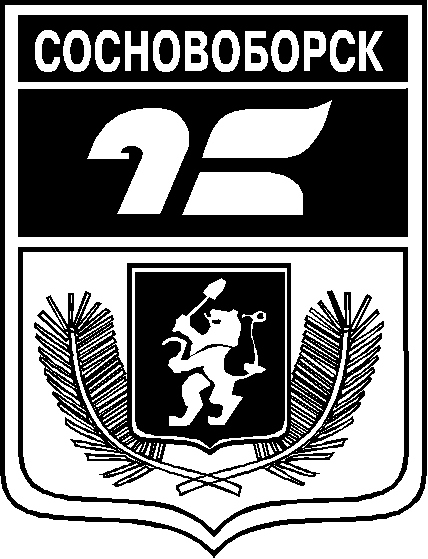 АДМИНИСТРАЦИЯ ГОРОДА СОСНОВОБОРСКАПОСТАНОВЛЕНИЕ 16 мая  2023                                                                                                                              №672АДМИНИСТРАЦИЯ ГОРОДА СОСНОВОБОРСКАПОСТАНОВЛЕНИЕ 16 мая  2023                                                                                                                              №672№ п/пНаименование мероприятияСрок выполненияОтветственный исполнительI. Укрепление гражданского единства, общероссийской гражданской идентичности и российской самобытности, межнационального и межрелигиозного согласия на основе объединяющей роли традиционных ценностейI. Укрепление гражданского единства, общероссийской гражданской идентичности и российской самобытности, межнационального и межрелигиозного согласия на основе объединяющей роли традиционных ценностейI. Укрепление гражданского единства, общероссийской гражданской идентичности и российской самобытности, межнационального и межрелигиозного согласия на основе объединяющей роли традиционных ценностейI. Укрепление гражданского единства, общероссийской гражданской идентичности и российской самобытности, межнационального и межрелигиозного согласия на основе объединяющей роли традиционных ценностейПразднование 9 мая - Дня Победы советского народа в Великой Отечественной войне 1941 - 1945 годов9 маяУчреждения культуры города Сосновоборска,Образовательные учреждения города, молодёжный центр,МАУДО ДШИДень славянской письменности и культуры24 маяМАУК БМК,Образовательные учреждения городаДень России12 июняУчреждения культуры города Сосновоборска,Образовательные учреждения города,Молодёжный центр г. Сосновоборска,МАУДО ДШИМеждународный день коренных народов мира9 августаМАУК БМК,  Дошкольные образовательные учрежденияДень Государственного флага Российской Федерации22 августаУчреждения культуры города Сосновоборска,Дошкольные образовательные учреждения,Молодёжный центр г. СосновоборскаПроведение брендовых событий (Шукшинский фестиваль, Литературная гостиная ко Дню рождения города)Октябрь, мартМАУК БМКДень народного единства4 ноябряУчреждения культуры города Сосновоборска,Образовательные учреждения города,Молодёжный центр г. Сосновоборска, МАУДО ДШИ II. Сохранение исторической памяти, противодействие фальсификации истории, сбережение исторического опытаформирования традиционных ценностей и их влияния на российскую историю, жизнь и творчество выдающихся деятелей РоссииII. Сохранение исторической памяти, противодействие фальсификации истории, сбережение исторического опытаформирования традиционных ценностей и их влияния на российскую историю, жизнь и творчество выдающихся деятелей РоссииII. Сохранение исторической памяти, противодействие фальсификации истории, сбережение исторического опытаформирования традиционных ценностей и их влияния на российскую историю, жизнь и творчество выдающихся деятелей РоссииII. Сохранение исторической памяти, противодействие фальсификации истории, сбережение исторического опытаформирования традиционных ценностей и их влияния на российскую историю, жизнь и творчество выдающихся деятелей России1.Организация краевого лектория для школьников «Национальная среда»В течение годаМАУК БМКIII. Сохранение, укрепление и продвижение традиционных семейных ценностей, в том числе защита института брака как союза мужчины и женщины, обеспечение преемственности поколений, забота о достойной жизни старшего поколения, формирование представления о сбережении народа России как об основном стратегическом национальном приоритетеIII. Сохранение, укрепление и продвижение традиционных семейных ценностей, в том числе защита института брака как союза мужчины и женщины, обеспечение преемственности поколений, забота о достойной жизни старшего поколения, формирование представления о сбережении народа России как об основном стратегическом национальном приоритетеIII. Сохранение, укрепление и продвижение традиционных семейных ценностей, в том числе защита института брака как союза мужчины и женщины, обеспечение преемственности поколений, забота о достойной жизни старшего поколения, формирование представления о сбережении народа России как об основном стратегическом национальном приоритетеIII. Сохранение, укрепление и продвижение традиционных семейных ценностей, в том числе защита института брака как союза мужчины и женщины, обеспечение преемственности поколений, забота о достойной жизни старшего поколения, формирование представления о сбережении народа России как об основном стратегическом национальном приоритете2.Городской семейный фестиваль «Игра 4Д»майОбразовательные учреждения3.Фестиваль семейных ансамблей «Пусть радостью полнится дом»майМАУ ДО ДШИ4.Мероприятия, направленные на повышение значимости отцовства в воспитании детей, посвященных Дню отцаапрельМАУК БМК5.Международный день защиты детей01 июняМАУК БМК, МАУК ГДК «Мечта»Образовательные учреждения города6.Мероприятия, направленные на повышение значимости отцовства в воспитании детей, посвященных Дню отцаиюньОбразовательные учреждения7.День семьи, любви и верности08 июляУчреждения культуры г. Сосновоборска, Молодёжный центр г. Сосновоборска, МАУДО ДШИ8.День матери26 ноябряМАУК БМК, МАУК ГДК «Мечта»,Образовательные учреждения9.День старшего поколения01 октябряМАУК БМК, МАУК ГДК «Мечта»,Образовательные учреждения, Молодёжный центр г. Сосновоборска10.Поддержка художественных народных ремесел и декоративно-прикладного творчестваВ течение годаМАУК БМК11Реализация в 6-х классах общеобразовательных организаций г.Сосновоборска муниципалитета учебно-методического комплекса «Семья народов Красноярского края», не менее 50% обучающихсяВ течение годаОбразовательные учреждения12Реализация мероприятий по просвещению родителей (законных представителей) в области повышения компетенций в вопросах семейных отношений, профилактики противоправного и девиантного поведения несовершеннолетних, сохранения и укрепления традиционных российских духовно-нравственных ценностейВ течение годаОбразовательные учреждения13.Семейный форумII-III кварталМолодёжный центр г. СосновоборскаIV. Реализация государственной информационной политики, направленной на усиление роли традиционных ценностей в массовом сознании и противодействие распространению деструктивной идеологииIV. Реализация государственной информационной политики, направленной на усиление роли традиционных ценностей в массовом сознании и противодействие распространению деструктивной идеологииIV. Реализация государственной информационной политики, направленной на усиление роли традиционных ценностей в массовом сознании и противодействие распространению деструктивной идеологииIV. Реализация государственной информационной политики, направленной на усиление роли традиционных ценностей в массовом сознании и противодействие распространению деструктивной идеологии1Участие в просветительских мероприятиях: акции «Большое родительское собрание», трансляция видеообращений к родителям, подключение к вебинарам для родителей (законных представителей) несовершеннолетнихфевральОбразовательные учрежденияV. Воспитание в духе уважения к традиционным ценностям как ключевой инструмент государственной политики в области образования и культуры, необходимый для формирования гармонично развитой личностиV. Воспитание в духе уважения к традиционным ценностям как ключевой инструмент государственной политики в области образования и культуры, необходимый для формирования гармонично развитой личностиV. Воспитание в духе уважения к традиционным ценностям как ключевой инструмент государственной политики в области образования и культуры, необходимый для формирования гармонично развитой личностиV. Воспитание в духе уважения к традиционным ценностям как ключевой инструмент государственной политики в области образования и культуры, необходимый для формирования гармонично развитой личности1Проведение в общеобразовательных  организациях г.Сосновоборска мероприятий по формированию ценности здорового образа жизни сентябрь-октябрьОбразовательные учреждения2Направление в региональный атлас образовательных практик лучших практик по воспитанию, сохранению и укреплению традиционных духовно-нравственных ценностейв течение годаОбразовательные учреждения3Проведение профессиональных конкурсов для педагогов в области воспитания и работы с детьми и молодежью до 20 лет «За нравственный подвиг учителя», Всероссийского конкурса «Воспитать человека», конкурса для классных руководителей на лучшую методическую разработку и др.в течение годаОбразовательные учреждения4Направление для обучения на курсах повышения квалификации для специалистов образовательных учреждений, курирующих вопросы духовно нравственного воспитания, профилактики противоправного и девиантного поведения несовершеннолетних  обучающихся в течение годаОбразовательные учреждения5Уроки мужества по патриотическому воспитаниюв течение годаМАУК БМК,Образовательные учреждения6Организация кружково-секционной работы в центрах юнармейской подготовки «Дом Юнармии»в течение годаМолодёжный центр г. СосновоборскаVI. Поддержка общественных проектов и институтов гражданского обществав области патриотического воспитания и сохранения историко-культурного наследия народов РоссииVI. Поддержка общественных проектов и институтов гражданского обществав области патриотического воспитания и сохранения историко-культурного наследия народов РоссииVI. Поддержка общественных проектов и институтов гражданского обществав области патриотического воспитания и сохранения историко-культурного наследия народов РоссииVI. Поддержка общественных проектов и институтов гражданского обществав области патриотического воспитания и сохранения историко-культурного наследия народов России1День полного освобождения Ленинграда от фашистской блокады (1944 год)27 январяМАУК БМК, МАУК ГДК «Мечта»,Молодёжный центр г. Сосновоборска2День разгрома советскими войсками немецко-фашистских войск  в Сталинградской битве02 ФевраляМАУК ГДК «Мечта»3День защитника Отечества23 февраляМАУК БМК, МАУК ГДК «Мечта», Молодёжный центр г. Сосновоборска, МАУДО ДШИ4Акция «Бессмертный полк»09 маяМАУК БМКМолодёжный центр г. Сосновоборска5Международная акция «Свеча памяти»22 июняМАУК БМК,Молодёжный центр г. Сосновборска6День памяти и скорби – день начала Великой Отечественной войны22 июняМАУК БМКЦентр досуга г. Сосновоборска,Молодёжный центр г. Сосновоборска7Патриотические смены (заезды) на базе регионального центра патриотического воспитания «Юнармия»июнь-августМолодёжный центр г. Сосновоборска8День окончания Второй мировой войны		3 сентябряМАУК БМКМолодёжный центр г. Сосновоборска9Краевой военно-патриотический фестиваль (игра) «Сибирский щит»	сентябрь-ноябрьМолодёжный центр г. Сосновоборска10Торжественное мероприятие, посвященное «Дню неизвестного солдата»декабрьЦентр досуга г. Сосновоборска, Молодёжный центр г. Сосновоборска11Всероссийский онлайн-проект «Слово Победителя»в течение годаМолодёжный центр г. Сосновоборска12Участие в краевых мероприятияхв течение годаОбразовательные учреждения13Организация мероприятий, посвященных Дням воинской славы России:в течение годаМАУК БМКЦентр досуга г. Сосновоборска,Молодёжный центр г. СосновоборскаVII. Поддержка религиозных организаций традиционных конфессий, обеспечение их участия в деятельности, направленной на сохранение традиционных ценностей, противодействие деструктивным религиозным течениямVII. Поддержка религиозных организаций традиционных конфессий, обеспечение их участия в деятельности, направленной на сохранение традиционных ценностей, противодействие деструктивным религиозным течениямVII. Поддержка религиозных организаций традиционных конфессий, обеспечение их участия в деятельности, направленной на сохранение традиционных ценностей, противодействие деструктивным религиозным течениямVII. Поддержка религиозных организаций традиционных конфессий, обеспечение их участия в деятельности, направленной на сохранение традиционных ценностей, противодействие деструктивным религиозным течениям1Реализации во всех общеобразовательных учреждениях города предметных областей «Основы духовно нравственной культуры народов России» и «Основ религиозных культур и светской этики»;обеспечение методической поддержки реализации предметных областейв течение периода реализацииОбразовательные учреждения2Выездные экскурсии по храмам города Красноярска (по запросу)в течение годаМАУК БМК3Экскурсия в ХРАМ  «Весенние перезвоны», уроки - экскурсии в рамках  творческого проекта             «Под сводами храма»апрельМАУДО ДШИVIII. Поддержка проектов, направленных на продвижение традиционных ценностей в информационной средеVIII. Поддержка проектов, направленных на продвижение традиционных ценностей в информационной средеVIII. Поддержка проектов, направленных на продвижение традиционных ценностей в информационной средеVIII. Поддержка проектов, направленных на продвижение традиционных ценностей в информационной среде1Производство и размещение цикла телепередач «Соседи» и сюжетов, направленных на гармонизацию межнациональных отношений в течение годаМолодёжный центр г. Сосновоборска2Производство и размещение цикла телепередач «Русский мир» и сюжетов, посвященных духовному самосознанию в течение годаМолодёжный центр г. Сосновоборска3Организация краевого медиаконкурса «ЭтноМИР: межнациональное единство и согласие»в течение годаМолодёжный центр г. СосновоборскаIX. Защита от внешнего деструктивного информационно-психологического воздействия, пресечение деятельности, направленной на разрушение традиционных ценностей в РоссииIX. Защита от внешнего деструктивного информационно-психологического воздействия, пресечение деятельности, направленной на разрушение традиционных ценностей в РоссииIX. Защита от внешнего деструктивного информационно-психологического воздействия, пресечение деятельности, направленной на разрушение традиционных ценностей в РоссииIX. Защита от внешнего деструктивного информационно-психологического воздействия, пресечение деятельности, направленной на разрушение традиционных ценностей в России1Участие всех образовательных учреждений в цикле мероприятий Единого урока по безопасности в сети Интернет в течение годаОбразовательные учреждения2Информирование родителей (законных представителей) обучающихся, по профилактике безопасности детей при использовании ресурсов сети Интернетв течение годаОбразовательные учреждения3Мониторинг доступного сегмента сети Интернет для выявления и блокировки источников противоправного контента в молодежной среде, противодействие современным киберугрозам и обеспечение информационной безопасности молодежив течение годаМолодёжный центр г. СосновоборскаX. Совершенствование деятельности правоохранительных органовпо профилактике и пресечению противоправных действий, направленных на распространение деструктивной идеологииX. Совершенствование деятельности правоохранительных органовпо профилактике и пресечению противоправных действий, направленных на распространение деструктивной идеологииX. Совершенствование деятельности правоохранительных органовпо профилактике и пресечению противоправных действий, направленных на распространение деструктивной идеологииX. Совершенствование деятельности правоохранительных органовпо профилактике и пресечению противоправных действий, направленных на распространение деструктивной идеологии1Обеспечение индивидуальной профилактической работы среди подростков, вовлечение их в систему дополнительного образования, работу культурно-досуговых и спортивных учрежденийв течение годаОбразовательные учреждения2Обеспечение общественного порядка и безопасности граждан, профилактика проявлений в подростковой среде экстремизма при проведении митингов, демонстраций, шествий и других публичных мероприятийв течение годаОбразовательные учреждения3Проведение декады правовых знаний во всех общеобразовательных учреждениях муниципалитета по формированию законопослушного поведения несовершеннолетних мартОбразовательные учреждения